LSU Student Bar AssociationMeeting AgendaOctober 4, 2021 at 7:00 pmRoom 303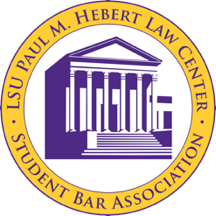 Call to Order 6:59 pm Roll Call Alex Domingue - Executive PresidentDylan Scully - Executive Vice PresidentKatie Gonsoulin - Executive SecretaryAndrew Hughes - Executive TreasurerShawn Waldron - Executive Director of ProgrammingAustin Pottorff -3L Class PresidentMeghan Falcon - 3L Class Vice PresidentHeidi Bieber- 3L Class Secretary – Excused. Madeleine Murphy - 3L Class RepresentativeSarah Tadros - 3L Class Representative – Excused. Neyah Johnson - 2L Class President – Excused. Damian Olvera - 2L Class Vice PresidentChrissie Davidson - 2L Class SecretaryAutumn White - 2L Class Representative – Excused. Ryan York - 2L Class Representative Alaysia Johnson - 1L Class PresidentMekkah Husmadeen - 1L Class Vice PresidentRayni Amato - § 1-1L Class Representative Ansley Sumner - § 2-1L Class RepresentativeDiamond McCray- § 3-1L Class Representative – Excused. Kelly Garet – LLM Representative Public Input Funding Requests Reading, Correction, and Adoption of the September 27, 2021 Minutes Motion to adopt the minutes by Ryan.Second by Austin. Motion passes unanimously, minutes are adopted.Committee ReportsABA Student Representative – Chair: Hunter DevillierAcademics Committee – Chair: Amberlee NixAmberlee has been in contact with Michael Sparks about clarification on Exam4 and laptop updates. We have the civil codes and we are working on how to distribute. There was good feedback from administration about the chosen people for faculty interviews. Athletics Committee – Chair: Connor O’BrienConnor is working out the brackets and teams for the volleyball tournament on October 8, 2021. Non-law students can play in the volleyball tournament. The powderpuff game will have to be moved back to 7pm to accommodate JELR and Law Review. Community and Media Committee – Chair: Olivia NussDiversity and Professionalism Committee – Chair: Akuda EsinAlex and Akuda are working on details for the diversity round table. Working on a field day for minority organizations. Elections Committee – Commissioner: Andre Bellefontaine Ethics Committee –Chair: Chloe Keller (Interim) Safety, Sensitivity & Sustainability Committee – Chair: Meredith SmithWe began working on the suit closet this week. Trying to move the closet out of the back of the SBA office. Executive Officer Reports PresidentUpdate on meeting with Dean Lockridge.Two options: (1) foundation; (2) become a student organization. Alex is in contact with law schools across the country trying to find a possible solution. Emergency meeting with Jacob (main campus) on Wednesday, October 6, 2021 at 12:40pm in room 108 – expect the meeting to be long. SBA will vote on this next Monday during the SBA meeting.Vice PresidentAmending S&S funding vote S&S wants two clothing racks and a tie rack – one for guys, one for girls, and one for ties. Motion to amend the funding request from last week’s meeting from $60 to $100 for another rack and a tie rack by Damian. Chrissie seconds. Motion passes unanimously. There are empty offices on the 3rd floor that we could possibly use to put the clothing racks. SecretaryTreasurerInside Account: $36,849.47Outside Account: $37,687.89Total expenses this year from the inside account: $1,139.85 as of October 1, 2021. Programming Director Currently, there’s not a ballpark number of people going to the Oasis event. Trying to figure out how many people will stay for a GIF at Oasis after the volleyball tournament. Oasis wants to do a payment plan for a GIF. Going to put the drink specials in an email blast and have that out by Wednesday. Class Officer Reports3L ClassHats & Canes Shit hit the fan today but we fixed it - Hats ‘N Canes was moved up because of the early Florida game.Please try to table for two hours next week – can break it up into 30 min blocks if that’s easier. Assault & Flattery We have a lot of ideas. We still need to pick a 2L to join the committee. We will ask for a camera next week. Yearbook Heidi is heading this – check the blast emails for information. Graduation Ceremony There are 2 options: (1) purchase the gowns or (2) renting. Cheaper to purchase. 2L ClassOasis event update Currently tabling for tickets – please offer to table this week. We are accepting venmo – no more paypal. Spread the word for people to attend the event. Walk-Ons Event Give-back event next Tuesday, October 12, 2012 5-10pm Merchandise Update We have extended the merch sale to October 6th We currently have over $11,000 in merch sales. Barrister’s Ball DJ/Band Band - One of the students is in the band and we can’t pay students from the inside account. Music Deposit Request Motion to expend up to $820 from the inside account for the DJ for Barrister’s Ball by Damian. Second by Ryan. Motion passes unanimously. 1L ClassHalloween PartyBooked at the Rev – in a text agreement. We sold 38 shirts - $25 a shirt. Going to sell wristbands and use venmo. Working on vendors and ticket prices for the event. LLM 	Old BusinessE-vote on motion to expend $640 from the inside account to pay the 20% gratuity for catering for the Hats & Canes Tailgate. New BusinessAdjournmentMotion to adjourn by Dylan. Second by Damian.Adjourned at 7:34pm. 